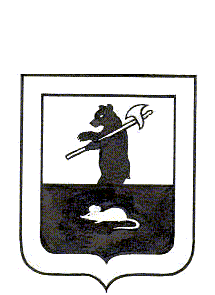 АДМИНИСТРАЦИЯ ГОРОДСКОГО ПОСЕЛЕНИЯ МЫШКИНПОСТАНОВЛЕНИЕг. Мышкин04.05.2022								                              № 99Об окончании отопительного периода 2021 – 2022 годов на территории городского поселения МышкинВ соответствии с Федеральным законом от 06.10.2003 года № 131-ФЗ «Об общих принципах организации местного самоуправления в Российской Федерации», с Правилами предоставления коммунальных услуг собственникам и пользователям помещений в многоквартирных домах и жилых домах, утвержденными постановлением Правительства Российской Федерации от 06.05.2011 года  № 354, постановлением Государственного комитета Российской Федерации по строительству и жилищно-коммунальному комплексу от 27.09.2003 № 170 «Об утверждении правил и норм технической эксплуатации жилищного фонда», Приказом Госстроя России от 06.09.2000 №203 «Об утверждении Организационно-методических рекомендаций по подготовке к проведению отопительного периода и повышению надежности систем коммунального теплоснабжения в городах и населенных пунктах Российской Федерации», ПОСТАНОВЛЯЕТ:1.Установить срок окончания отопительного периода 2021 – 2022 годов на территории городского поселения Мышкин с 11 мая  2022 года.2.Опубликовать настоящее постановление в газете «Волжские зори» и разместить на официальном сайте городского поселения Мышкин в информационно-телекоммуникационной сети «Интернет».3.Контроль за исполнением настоящего постановления оставляю за собой.4.Постановление вступает в силу с момента его подписания.Глава городскогопоселения Мышкин							            Е.В. Петров